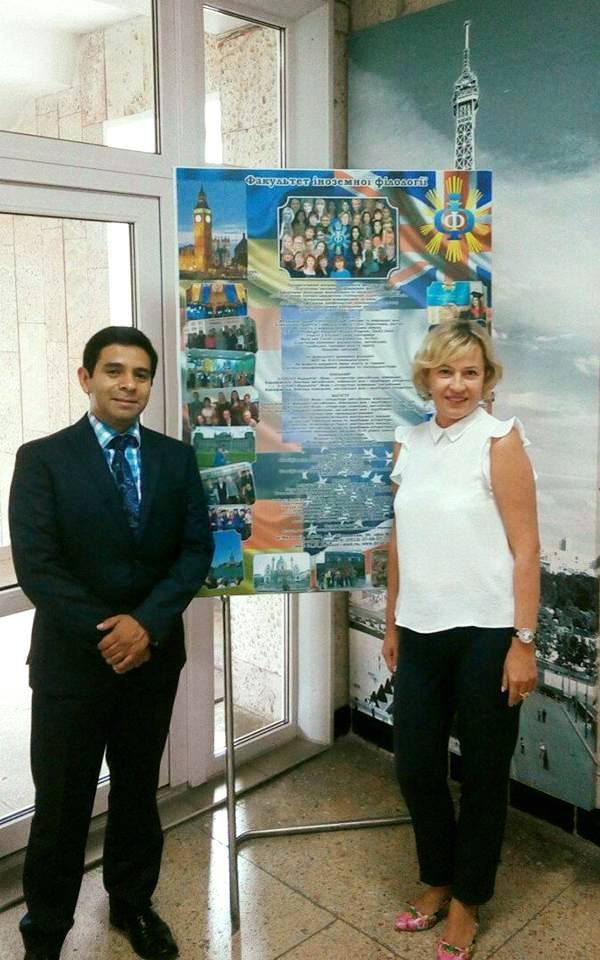 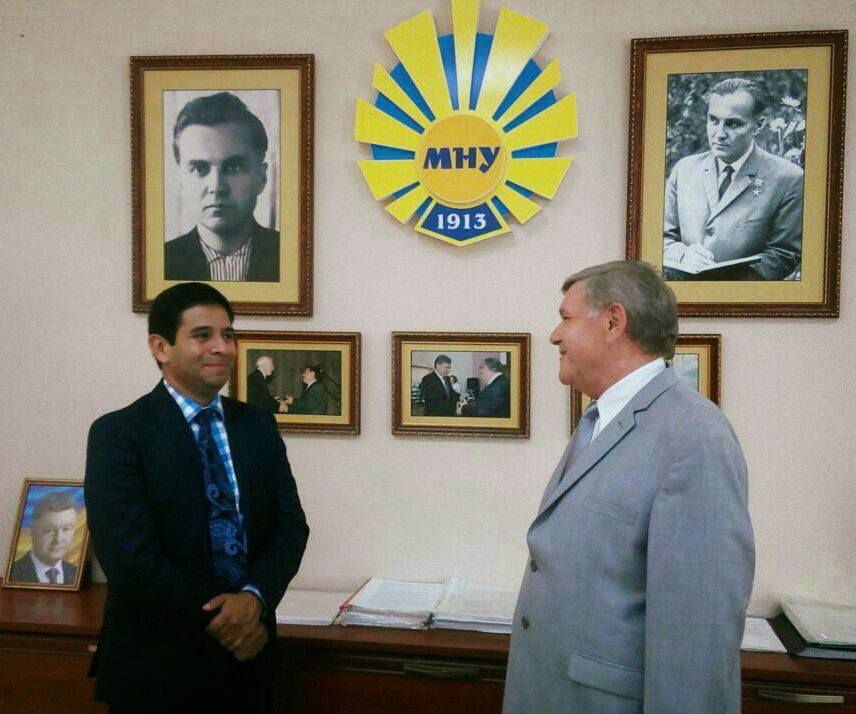 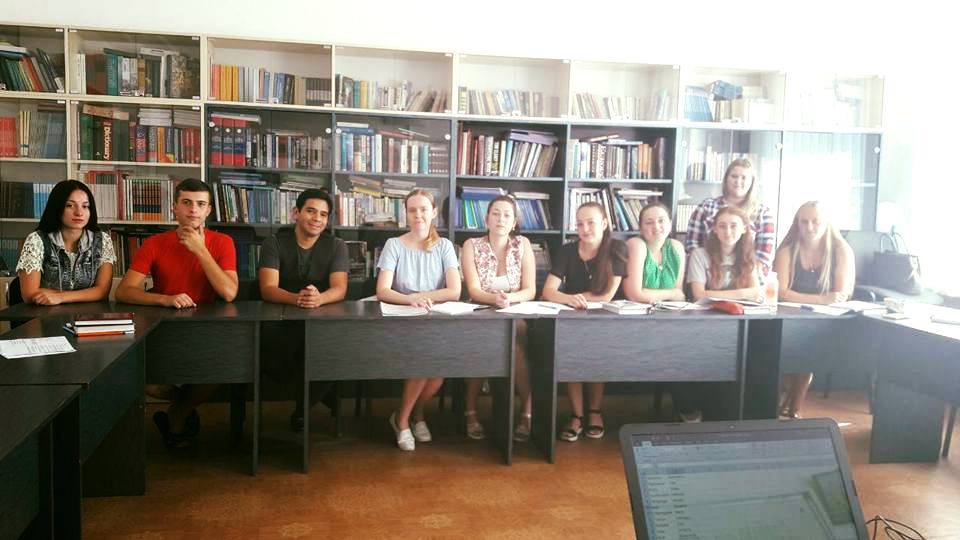 104.10.201714.40-16.20 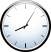 01.513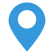 Empowering Your Students with Media Literacy218.10.201714.40-16.20 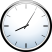 01.513Presenting Ideas through Digital Storytelling in the English Classroom301.11.201714.40-16.20 01.513Understanding Documentation and Draft Writing for Teachers415.11.201714.40-16.20 01.513Cross-cultural Competence in Business English